Parkes High School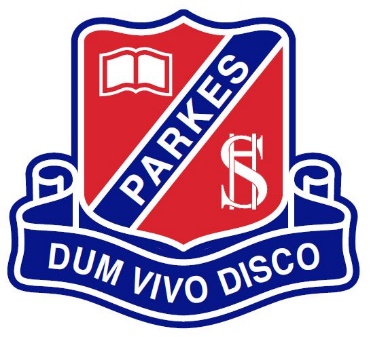 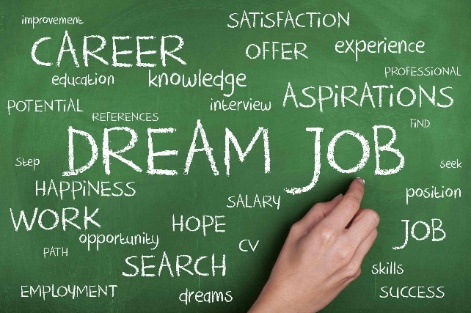 Year 10 into 11 SubjectSelection Interview 2021Name: _____________________________     Date: ______________________University Course:  _____________________________________________________________	Prerequisites: ___________________________________________________________Subject ChoiceCategory A OR BBoard developed OR Board endorsedOR Content EndorsedATAROR NON ATARUNIT Value1EnglishExtension with AdvancedAdvancedGeneralStudies23456Add the total of your units hereBack up 1Back up 2